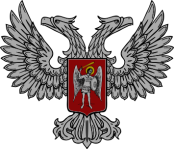 АДМИНИСТРАЦИЯ ГОРОДА ГОРЛОВКА РАСПОРЯЖЕНИЕ   главы администрации26  декабря  2016 г.	                                                                         № 1093-р                                    г. ГорловкаО заключениина новый срок договоров аренды муниципального имуществаРассмотрев обращения субъектов хозяйствования о заключении договоров аренды муниципального имущества, руководствуясь Распоряжением  Главы Донецкой Народной Республики от 05 мая 2015 г.  № 61 «О коммунальной (муниципальной) собственности в Донецкой Народной Республике», распоряжением главы администрации города Горловка от  05 марта 2015 г.  № 14-р «О применении нормативно – правовых актов в деятельности администрации города Горловка» (с изменениями от 03 сентября 2015 г. № 436-р), пунктами  3.2.3, 4.1 Положения об администрации города Горловка, утвержденного распоряжением главы администрации города Горловка от 13 февраля 2015 г. № 1-р, пунктом 7.10 Положения об аренде имущества коммунальной собственности территориальной громады города Горловка, утвержденного решением исполкома городского совета от 01 февраля 2012 г. № 89 (с изменениями от  03 апреля 2013 г. № 313) 1. Заключить на новый срок договоры аренды муниципального имущества с установлением арендной платы в размере 2 росс.руб. в год:1.1. С Центром первичной медико-санитарной помощи № 2 города Горловка на нежилые помещения общей площадью 69,52 кв.м, расположенные по адресу: ул. Оленина, 16 для размещения амбулатории № 6 сроком на 1 год.1.2. С Учреждением культуры Горловский художественный музей на нежилые помещения общей площадью 902,9 кв.м, расположенные по адресу: ул. Пушкинская, 23 для размещения музея сроком на 1 год.1.3. С Государственной ветеринарной больницей города Горловки на нежилое помещение площадью 20,0 кв.м, расположенное по адресу: ул. Вересаева, 15 для размещения Новогорловского ветеринарного участка для осуществления ветеринарной практики сроком на 1 год.1.4. С Управлением Пенсионного фонда Донецкой Народной Республики в Калининском районе г. Горловки на нежилые помещения расположенные по адресам:                 ул. Бессонова, 28, общей площадью 850,19 кв.м, для размещения управления;                             ул. Пересыпкина,15, площадью 32,6 кв.м  под гараж сроком на 1 год.1.5. С Управлением Пенсионного фонда Донецкой Народной Республики в Центрально – Городском  районе г. Горловки  на  нежилые  помещения,  расположенные    по 2адресам: ул. Рудакова, 33 (5-й этаж), общей площадью 269,8 кв.м, для размещения архивов постоянного хранения; ул. Макарова, 43Б, площадью 20,4 кв.м, под  гараж сроком на 1 год.1.6. С Управлением Пенсионного фонда Донецкой Народной Республики в Никитовском районе г. Горловки на нежилые помещения, расположенные по адресу:                  ул. Черняховского, 58, общей площадью 945,7 кв.м, для размещения управления сроком на         1 год.	1.7. С Государственной инспекцией по вопросам соблюдения законодательства о труде Донецкой Народной Республики на нежилое помещение, расположенное по адресу: просп. Победы, 67, площадью 11,2 кв.м, для размещения главных специалистов сроком на             1 год.	1.8. С Генеральной прокуратурой Донецкой Народной Республики  на нежилые помещения, расположенные по адресу: ул. Свердлова, 32, общей площадью 377,78 кв.м для размещения Горловской межрайонной прокуратуры  сроком на 1 год.                      	1.9. С Генеральной прокуратурой Донецкой Народной Республики на нежилые помещения, расположенные по адресу: ул. Горловской дивизии, 79, общей площадью            332,0 кв.м, для размещения Горловской межрайонной прокуратуры  сроком на 1 год.	1.10. С Главным управлением статистики Донецкой Народной Республики на нежилые помещения расположенные по адресу: просп. Победы, 67 (1-й этаж), общей площадью 117,88 кв.м для размещения отдела статистики в городе Горловка сроком на 1 год.1.11. С Объединенной республиканской налоговой инспекцией в г. Горловке Министерства доходов и сборов Донецкой Народной Республики на нежилые помещения общей площадью 743,9 кв.м, расположенные по адресу: ул. Бессонова, 28 для ведения уставной деятельности сроком на 1 год.1.12. С Учреждением культуры музей истории города Горловки на нежилые помещения общей площадью 511,4 кв.м, расположенные по адресу: ул. Пушкинская, 15 для размещения музея сроком на 2 года 11 месяцев.1.13. С Начальным специализированным учебным учреждением искусств «Художественная школа г. Горловки» на нежилые помещения общей площадью 598,4 кв.м, расположенные по адресу: ул. Кирова, 12 для размещения художественной школы сроком на 2 года 11 месяцев.1.14. С Территориальным центром социального обслуживания (предоставления социальных услуг) Центрально-Городского района г. Горловка на нежилые помещения общей площадью 159,7 кв.м, расположенные по адресу: ул. Рудакова, 33 для предоставления социальных услуг сроком на 2 года 11 месяцев.	1.15. С Гидрометеорологической службой Министерства по делам гражданской обороны, чрезвычайным ситуациям и ликвидации последствий стихийных бедствий Донецкой Народной Республики на нежилые помещения, расположенные по адресу:                    ул. Красношапки, 44, общей площадью 110,55 кв.м, для размещения лаборатории наблюдений за загрязнением атмосферного воздуха г. Горловка I группы сроком на 2 года  11 месяцев.	1.16. С Коммунальным предприятием «Донэкотранс» на нежилые помещения, расположенные по адресам: ул. Бессонова, 28, площадью 4,0 кв.м, для осуществления деятельности, связанной со сбором денежных средств от населения за услуги по вывозу ТБО и заключению договоров; ул. Кирова, 12, общей площадью 319,5 кв.м для размещения офиса сроком на 2 года 11 месяцев.	1.17. С Государственным пожарно–спасательным отрядом г. Горловка Министерства по делам гражданской обороны, чрезвычайным ситуациям и ликвидации последствий стихийных бедствий Донецкой Народной Республики на нежилые помещения, расположенные по адресу: ул. Гардина, 2а/2, общей площадью 406,0 кв.м для размещения 43-й пожарно–спасательной части сроком на 2 года 11 месяцев.3	 2. Заключить на новый срок договор аренды муниципального имущества с физическим лицом-предпринимателем ***** на нежилые помещения  общей  площадью  84,1  кв.м,  расположенные  по  адресу:  ул.  Загородняя, * для осуществления торговой деятельности продовольственными товарами без продажи товаров подакцизной группы сроком на 1 год.3. Разрешить городской больнице № 1 г. Горловка (Кичкина) заключить на новый срок договоры аренды нежилых помещений сроком на 1 год:3.1. С Информационно-аналитическим центром медицинской статистики г. Горловки Министерства здравоохранения Донецкой Народной Республики, на нежилые помещения расположенные по адресам: ул. Советская, 19, общей площадью 45,2 кв.м для размещения сотрудников центра; просп. Ленина, 26, нежилое помещение (бокс) площадью 47,2 кв.м под гараж.3.2. С Горловским медицинским колледжем Министерства здравоохранения Донецкой Народной Республики на нежилое помещение площадью 12,0 кв.м,  расположенное по адресу: ул. Советская, 19 для размещения учебного кабинета.3.3. С Городской стоматологической поликлиникой города Горловка на нежилое помещение площадью 23,8 кв.м, расположенное по адресу: ул. Врубовая, 8 для размещения стоматологического кабинета с целью оказания медицинской помощи населению.3.4. С Республиканским центром медико-социальной экспертизы Министерства здравоохранения Донецкой Народной Республики на нежилые помещения общей площадью             181,8 кв.м, расположенные по адресу: просп. Победы, 57 для размещения медико-социальной экспертной комиссии г. Горловки.3.5. С Центром первичной медико-санитарной помощи № 1 города Горловка на нежилые помещения общей площадью 979,3 кв.м, расположенные по адресу: ул. Врубовая, 8 для размещения структурных подразделений Центра, с целью оказания медицинской помощи населению.4. Разрешить Центру первичной медико-санитарной помощи № 1 города Горловка (Якуненко) заключить на новый срок договоры аренды муниципального имущества сроком на 1 год:4.1. С Городской стоматологической поликлиникой города Горловка на нежилые помещения, расположенные по адресу: ул. Виноградная, 14, площадью 31,3 кв.м;                           ул. Пацаева, 16, площадью 29,5 кв.м для размещения стоматологического кабинета с целью оказания медицинской помощи населению.4.2. С Республиканским центром экстренной медицинской помощи и медицины катастроф Донецкой Народной Республики обособленным структурным подразделением станция скорой медицинской помощи г. Горловка на нежилое помещение, расположенное по адресу: ул. Виноградная, 14, площадью 111,9 кв.м для оказания медицинской помощи населению.4.3. С Городской больницей № 1 г. Горловка  на нежилые помещения, расположенные по адресам: ул. Рогозина, 3, общей площадью 523,1 кв.м; ул. Магистральная, 1, площадью 20,6 кв.м; ул. Виноградная, 14, общей площадью 88,4 кв.м; ул. Больничная, 2, общей площадью 93, 7 кв.м для оказания медицинской помощи населению. 5. Разрешить Дворцу культуры «Комсомолец» (Сидорова) заключить на новый срок договор аренды муниципального имущества c Учреждением дополнительного образования «Горловский Дом детского творчества Никитовского района» на нежилые помещения, расположенные по адресу: ул. 60 лет СССР, 16 общей площадью 63,2 кв.м для работы кружков (почасово) сроком на 1 год.И.о. главы администрации                                                           И.С. ПРИХОДЬКО